EK-1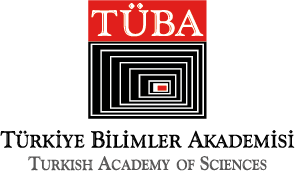 ULUSLARARASI AKADEMİ ÖDÜLLERİ ADAY GÖSTERME FORMUNOMINATION FOR TUBA ACADEMY PRIZESÖDÜL KATEGORİSİ / PRIZE CATEGORY (Lütfen aday için uygun seçeneği işaretleyiniz. Diğer kategoriler için adayınız varsa, ayrı form kullanınız / Please check the appropriate Prize and use a separate form for each category.) 	 FEN ve MÜHENDİSLİK BİLİMLERİ	 BASIC and ENGINEERING SCIENCES 	 SAĞLIK ve YAŞAM BİLİMLERİ	 HEALTH and LIFE SCIENCES 	 SOSYAL ve BEŞERİ BİLİMLER			      SOCIAL SCIENCES and HUMANITIESADAY / NOMINEEADI SOYADI / NAME SURNAMEÜNVAN/ TITLETC KİMLİK NO / PASSPORT NOKURUMU ve ADRE Sİ  /  ORGANIZATION NAME and ADDRESSARAŞTIRMA ve UZMANLIK ALANI / RESEARCH / EXPERTISE AREATELEFON / TELEPHONE					       E-POSTA / E-MAIL(Mobile and Office)ADAY GÖSTEREN / NOMINATORADI SOYADI / NAME SURNAMEÜNVAN / TITLE KURUMU ve ADRESİ /  ORGANIZATION NAME and ADDRESSTELEFON  / 	TELEPHONE					E-POSTA / E-MAILİMZA /  SIGNATURE						TARİH /  DATEADAYIN BİLİMSEL KİMLİK NUMARALARI (Lütfen adayın bilimsel kimlik numaralarini  belirtiniz. / Please write the number of ID’s) ADAYIN H-INDEKSİ (Lütfen adayın başvuru tarihindeki h-indeksini belirtiniz (kendine yaptığı atıflar hariç). / Please write the h-index of the nominee on the application date (exclude self-citations).)ADAYIN TOPLAM ATIF SAYISI (Lütfen adayın başvuru tarihindeki toplam atıf sayısını belirtiniz (kendine yaptığı atıflar hariç). / Please write the total number of citations of the nominee on the application date (exclude self-citations).)ADAYIN YAYIN SAYISI (Lütfen adayın başvuru tarihindeki son 10 yıl ait  yayın sayısını belirtiniz. / Please write the number of publications for the last 10 years of the nominee on the application date.) ADAYIN BİLİMSEL ETKİNLİK DEĞERLENDİRME KRİTERLERİ / Nominee’s Scientific Activity Evaluation CriteriaADAY GÖSTERME GEREKÇESİ / REASONS FOR NOMINATION (Lütfen adayın özgün, öncü ve çığır açıcı katkılarını ve çalışmalarını hem Türkçe hem de İngilizce belirtiniz. İlave sayfa kullanabilirsiniz / Please explain the original, leading and path-breaking works and contributions of the nominee. You may use additional pages.)ADAYIN ÖZGEÇMİŞİ / CURRICULUM VITAE OF THE NOMINEE (Lütfen adayın Türkçe ve İngilizce kapsamlı özgeçmişini bu forma ekleyiniz / A full CV of the Nominee must be appended.) FOTOĞRAF / PHOTOGRAPH(JPG, PSD, TIFF with  300 DPI, 1 MB)ORCIDSCOPUS IDWeb of Science Researcher IDTR Dizin Turkish Index DIĞER (BELIRTINIZ)OTHER(S) h-indeks/h-index/ hm indeksh-indeks/h-index/ hm indeksh-indeks/h-index/ hm indeksh-indeks/h-index/ hm indeksh-indeks/h-index/ hm indeksWEB OF SCIENCESCOPUSGOOGLE SCHOLARTR Dizin Turkish Index DIĞER (BELIRTINIZ)OTHER(S)...……………………..ATIFLAR/CITATIONSATIFLAR/CITATIONSATIFLAR/CITATIONSATIFLAR/CITATIONSATIFLAR/CITATIONSWEB OF SCIENCESCOPUSGOOGLE SCHOLARTR Dizin Turkish IndexDIĞER (BELIRTINIZ)OTHER(S)...……………………..SON 10 yıldaki YAYIN SAYISI (PUBLICATIONS in the LAST 10 years)SON 10 yıldaki YAYIN SAYISI (PUBLICATIONS in the LAST 10 years)SON 10 yıldaki YAYIN SAYISI (PUBLICATIONS in the LAST 10 years)SON 10 yıldaki YAYIN SAYISI (PUBLICATIONS in the LAST 10 years)SON 10 yıldaki YAYIN SAYISI (PUBLICATIONS in the LAST 10 years)WEB OF SCIENCESCOPUSGOOGLE SCHOLARTR Dizin Turkish IndexDIĞER (BELIRTINIZ)OTHER(S)...……………………..CNCI Değeri/ CNCI DegreeFWCI Değeri/ FWCI DegreeQ1 Dergilerde Yayın Sayısı ve yüzdesi % /Number of Publicationsin Q1 Journals and the ratio%İlk Yazar Olduğu Yayın Sayısı / the Number of First Author in PublicationSorumlu Yazar Yayın Sayısı / The number of Corresponding Author in PublicationTek İsim Yayın Sayısının Aldığı Atıf Sayısı / The Number of Citations in Single Author PublicationTek İsim Yayın Sayısı / The Number of Single Author  Publicationİlk İsim / Sorumlu Yazar / Son İsim Olarak Aldığı Atıf Sayısı / First Name / Responsible Author / Number of Citations Received as Last NameBireysel Etki Değeri / İndividual Impact Value